SQL Server 2016 Developer with Service Pack 1 (x64)のインストール最終更新: 2017年11月18日URL: https://www.kunihikokaneko.com/dblab/toolchain/sqlserver2016.docxもしくは https://www.kunihikokaneko.com/dblab/toolchain/sqlserver2016.pdfSQL Server 2016は，リレーショナルデータベース管理システム．キーワード：SQL Server 2016, SQL Server Management Tools, ODBC データソース, Windows目次１．インストール手順　・・・・・・・・・・・・・・・・・・・・・・・・・・・・・・・・・・・　２２．SQL Server Management Tools のインストール　・・・・・・・・・・・・・・・・・・・・　７３．ODBC データソースの作成 ・・・・・・・・・・・・・・・・・・・・・・・・・・・・・　１０４．ODBC データソースにA5:SQL MK-2 を用いて接続　・・・・・・・・・・・・・・・・・・　１４１．インストール手順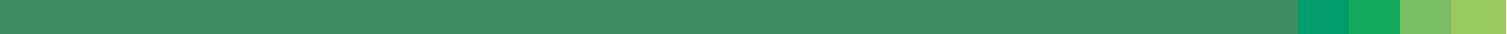  setup.exe を実行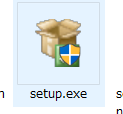 ② SQL Serverインストールセンターの画面で、「インストール」をクリック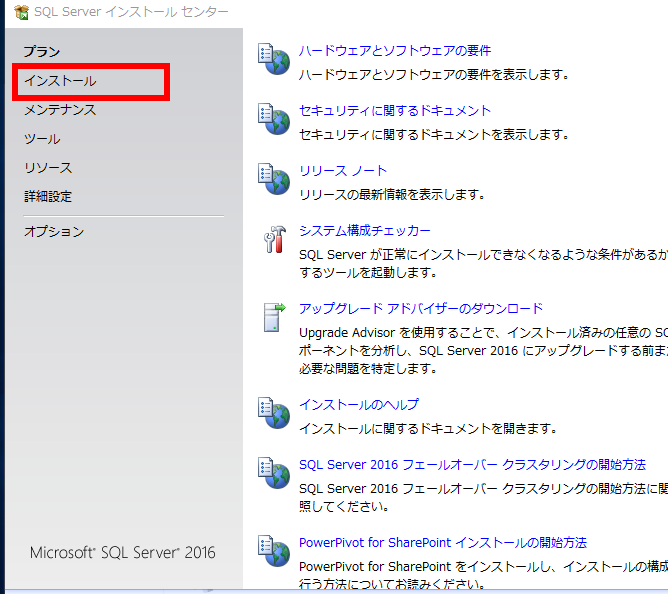 ③ 「SQL Serverの新規スタンドアロン・インストールを実行するか、既存のインストールに機能を追加」をクリック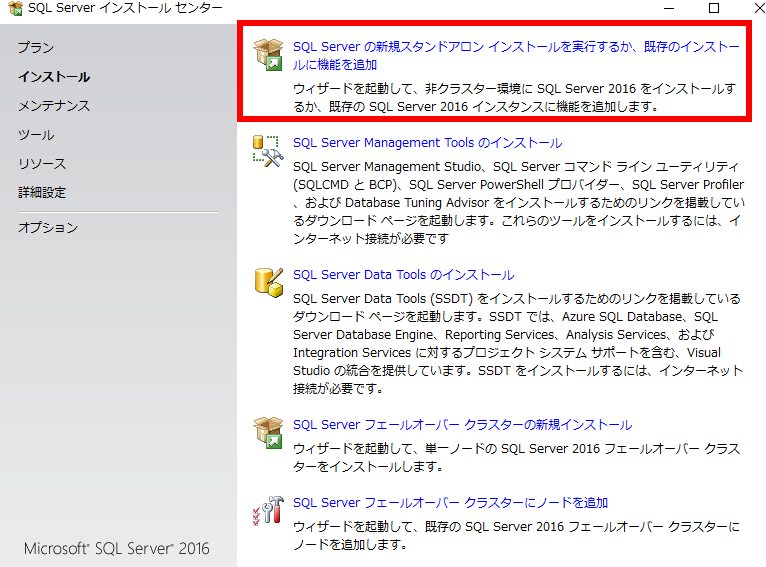 ④ プロダクトキーを入力し、「次へ」をクリック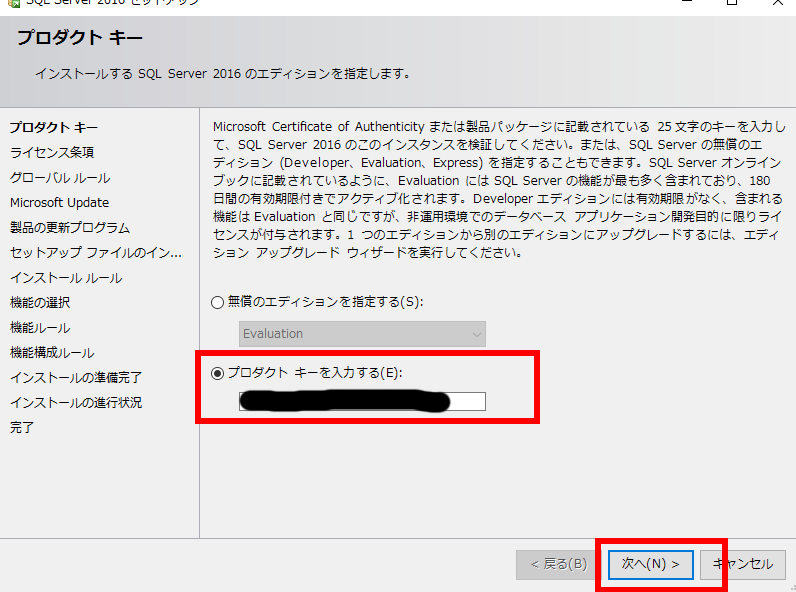 ⑤ ライセンス条項を確認し、「次へ」をクリック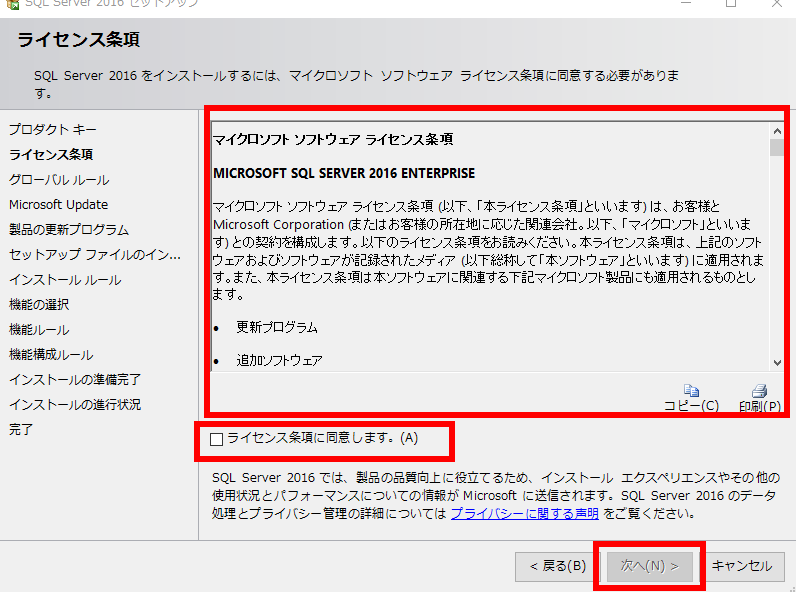 ⑥ Microsoft Updateの画面では、「Microsoft Updateを利用して更新プログラムを確認する」をチェックして、「次へ」をクリックする。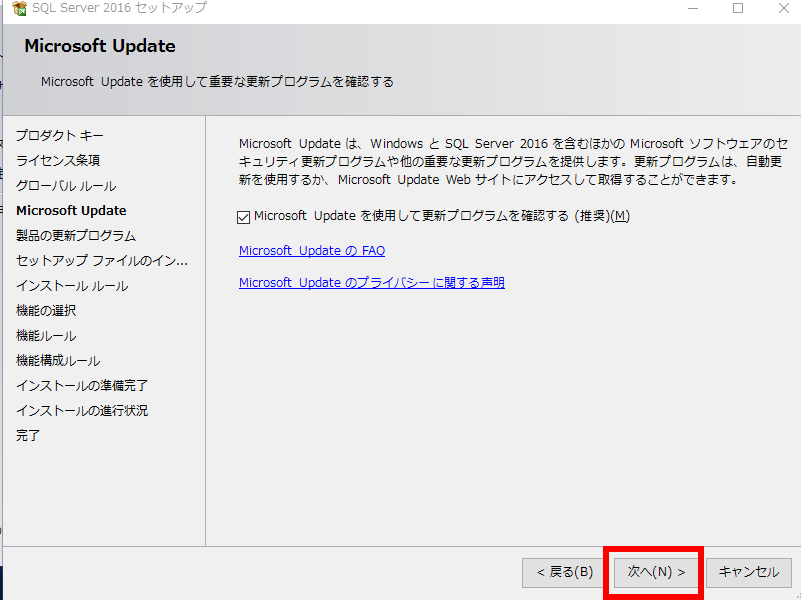 ⑦ 製品の更新プログラムの画面では、「次へ」をクリックする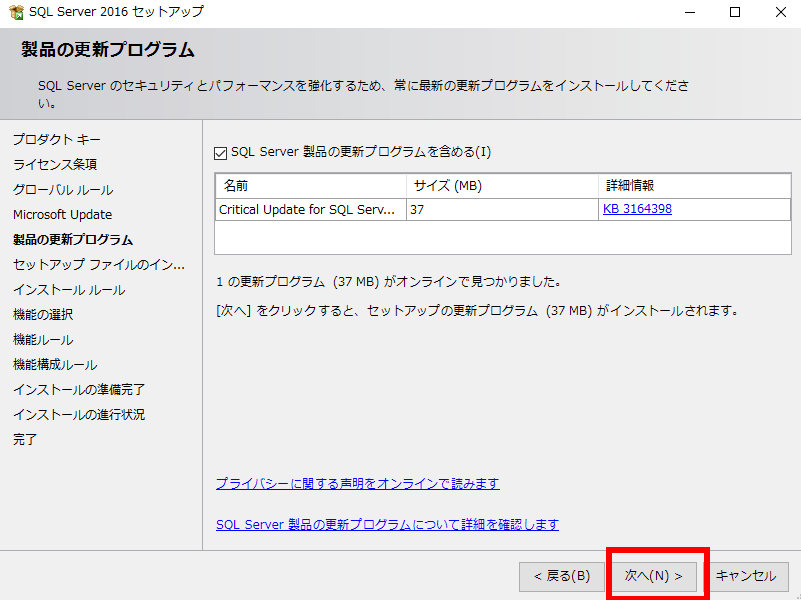 ⑧ インストール・ルールの画面では，「次へ」をクリックする．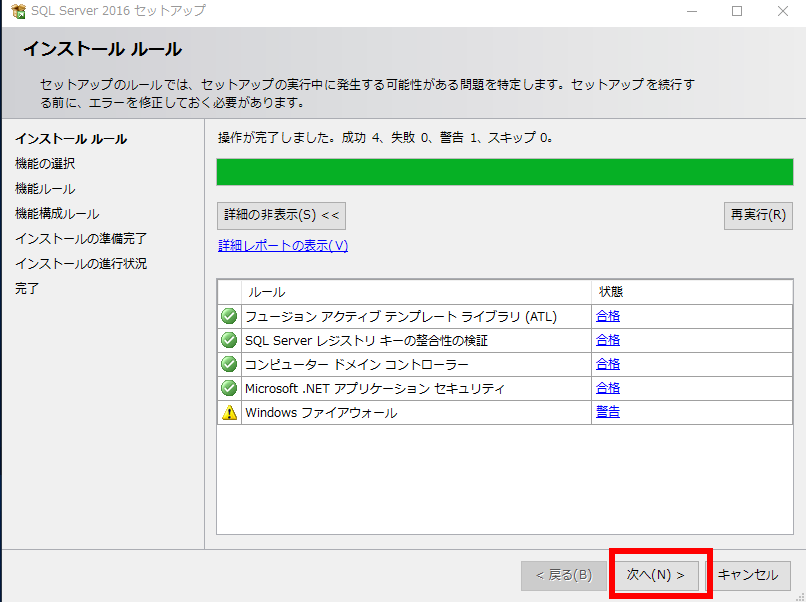 ⑨ 機能の選択の画面では，・「データベースエンジンサービス」をチェック・その他，必要な機能をチェックその後，「次へ」をクリック．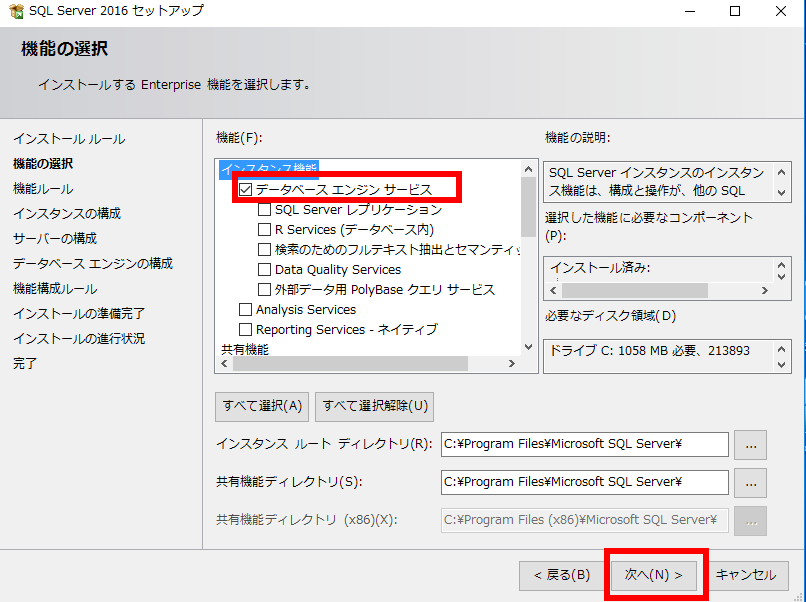 ⑩ インスタンスの構成の画面では．「既定のインスタンス」のままでよい．「次へ」をクリック．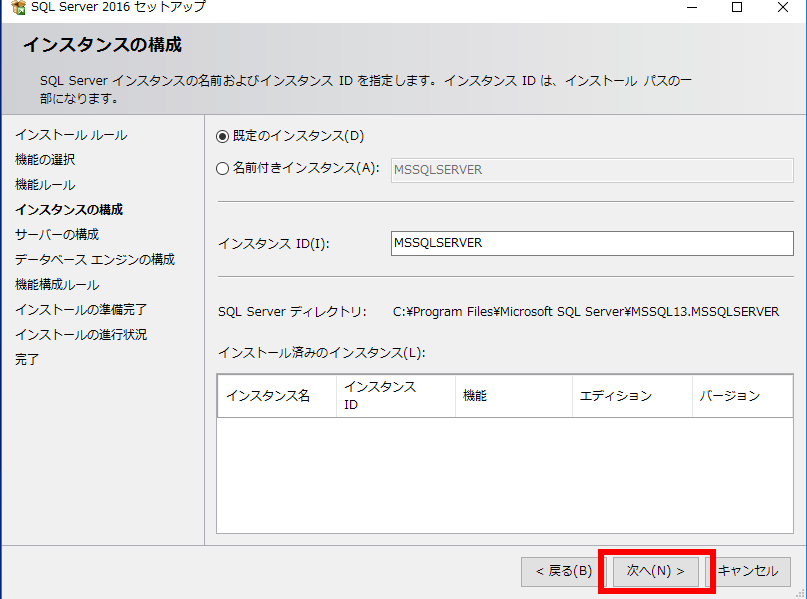 ⑪ サーバーの構成の画面．既定（デフォルト）のままでよい．「次へ」をクリック．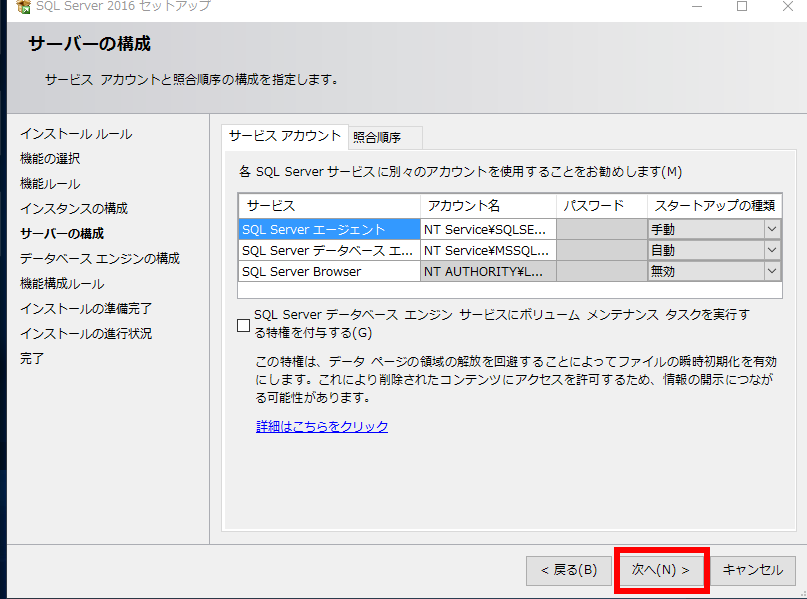 ⑫ データベースエンジンの構成の画面では「混合モード(SQL Server認証とWindows認証)」をチェック 「現在のユーザーの追加」をクリックし，パスワードを適切に設定して，「次へ」をクリック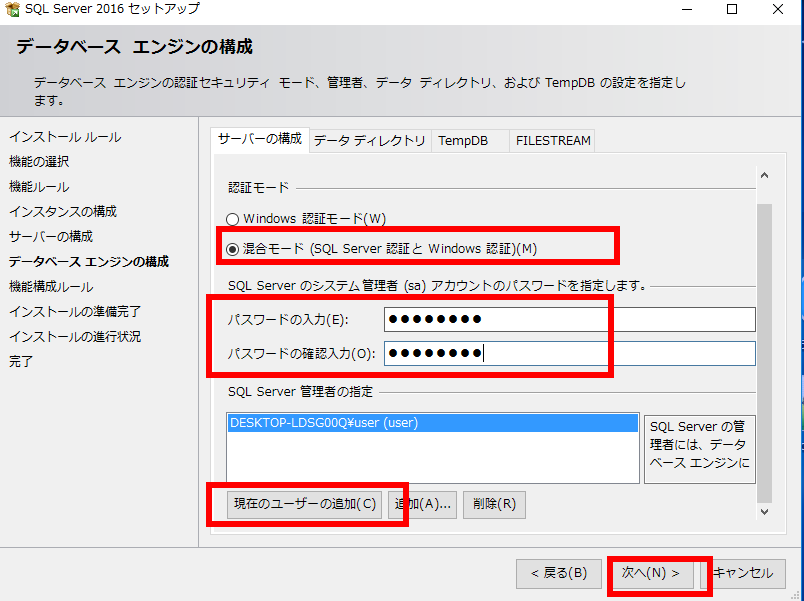 ⑬ インストールの準備完了の画面では，「インストール」をクリック．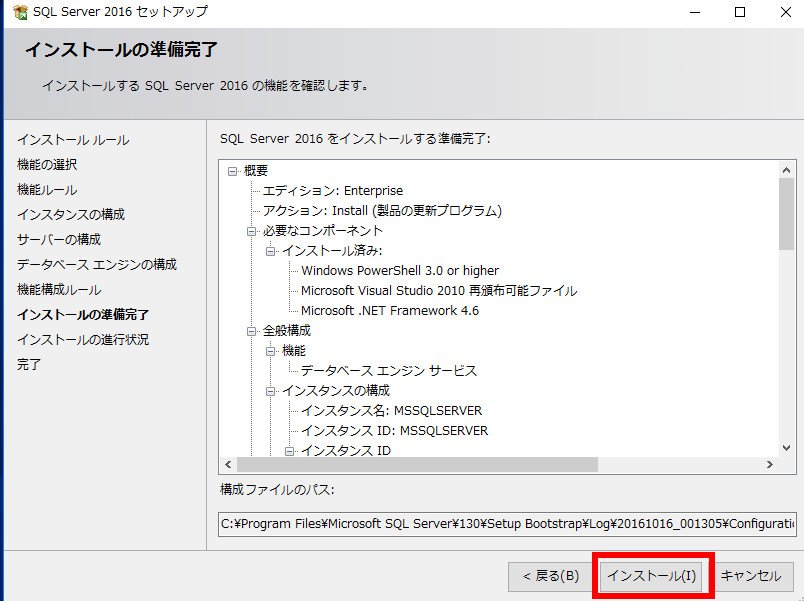 ⑭ 「閉じる」をクリック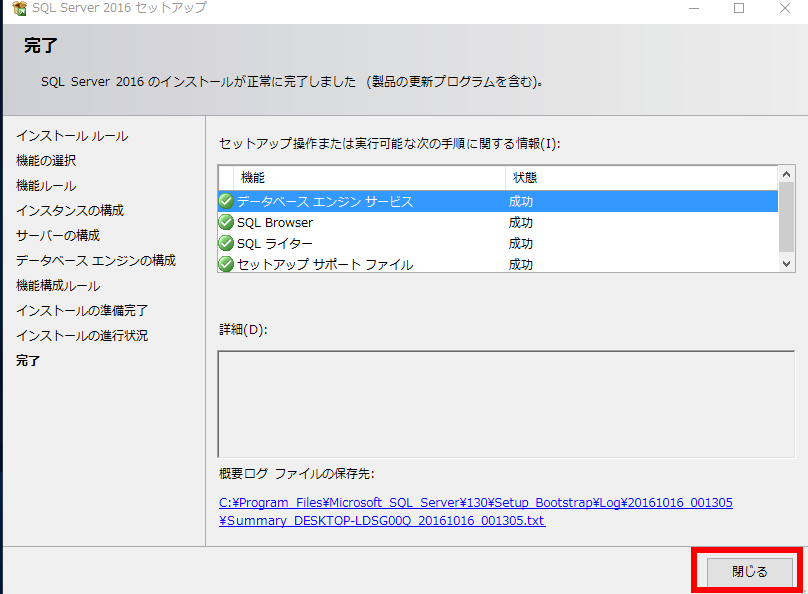 ⑮ インストールが終了するとSQL Server インストールセンターの画面に戻る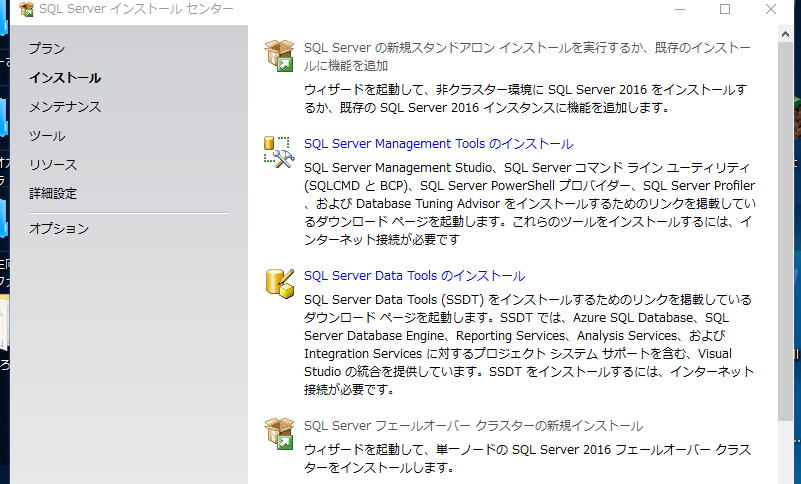 ２．SQL Server Management Toolsのインストール① SQL Serverインストールセンターの画面で、「SQL Server Management Toolsのインストール」をクリック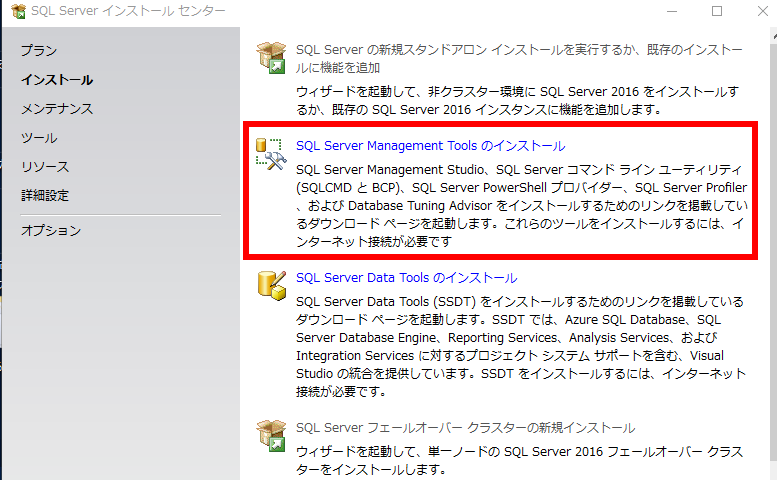 ② 「SQL Server Management Studio のダウンロード」をクリック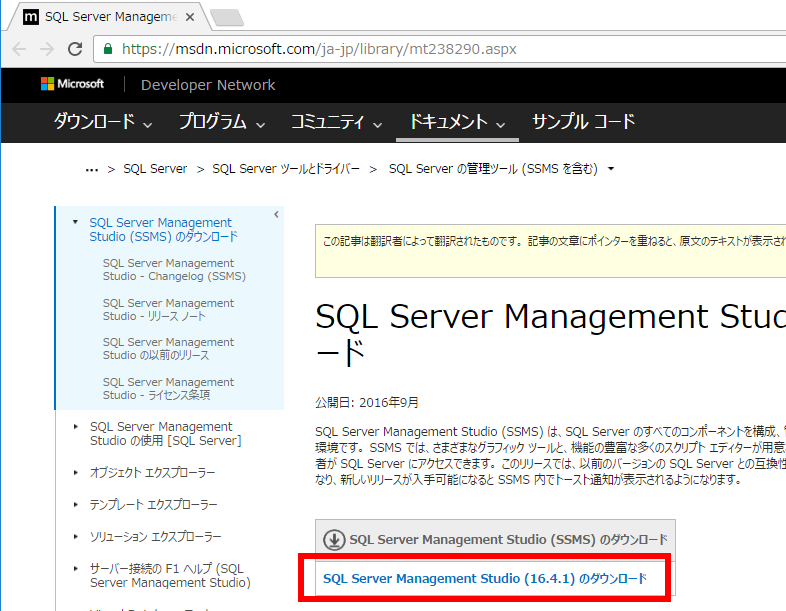  ダウンロードした .exeファイルを実行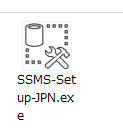 ④ ようこそ画面では、「インストール」をクリック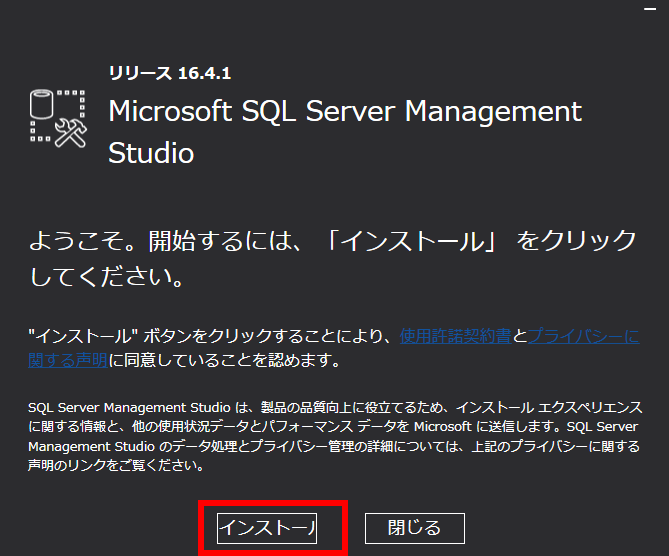 ⑤ インストール終了の確認．「閉じる」をクリック．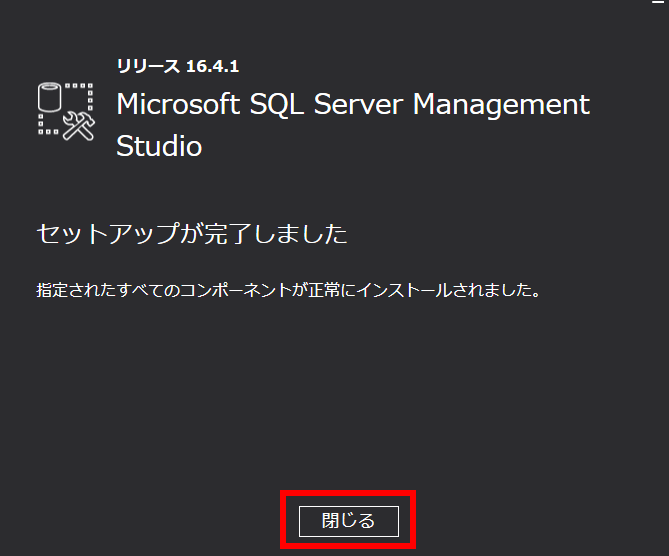 ⑥ 確認したいので，SQL Serverインストールセンターの画面で、「ツール」をクリックする．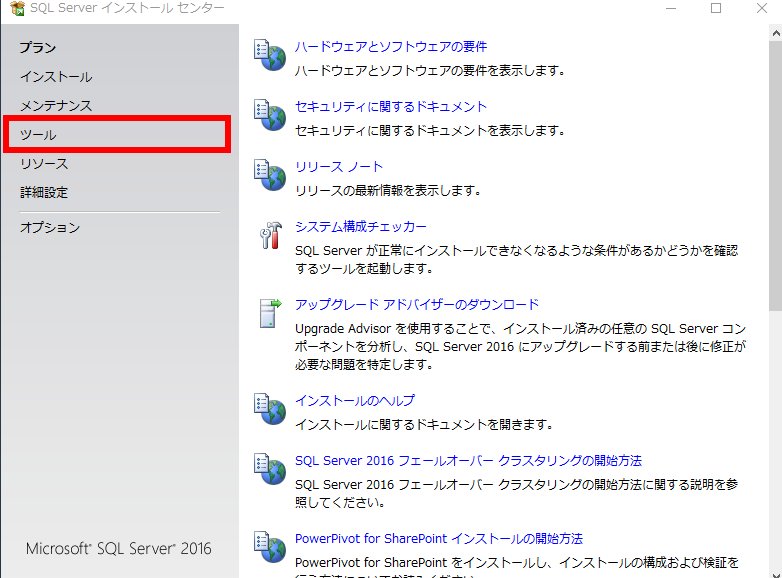 ⑦ 「インストール済みSQL Server機能の検出レポート」をクリック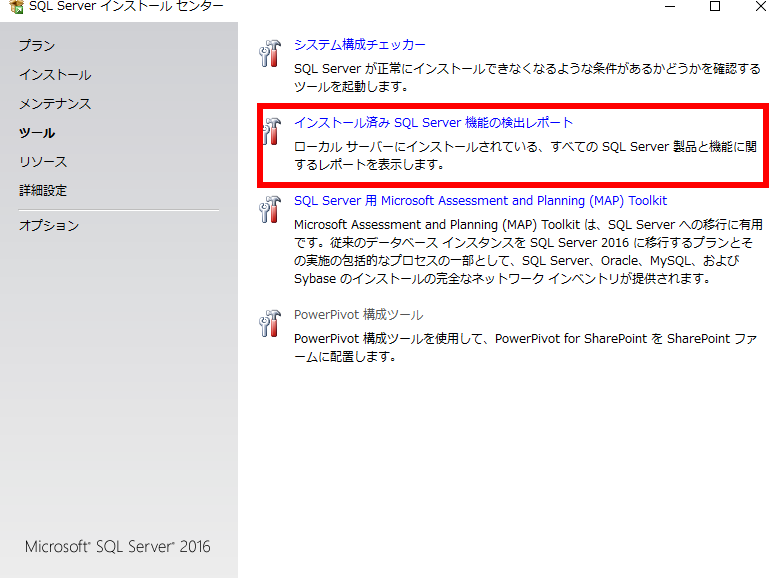 ３．ODBC データソースの作成準備として次のことを決めておく種類：システムDSNデータソースの名前：ここでは「SQL Server」と設定する接続するSQL Server：ここでは，ローカル接続① Windows の管理ツールで「ODBCデータソース(64ビット)」を選ぶ②「システムDSN」を選び，「追加」をクリック．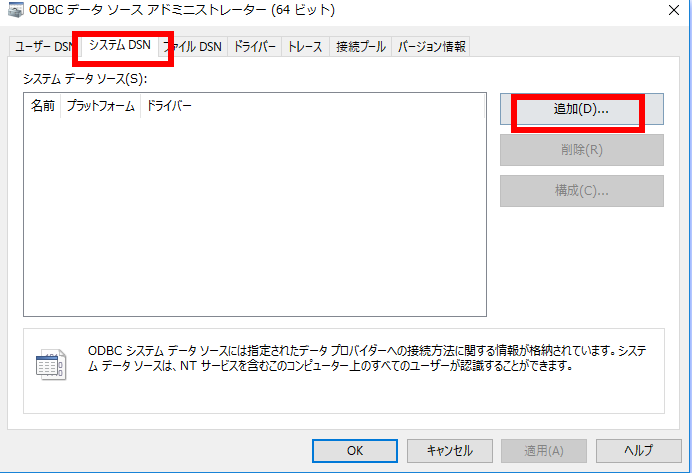 ③ 今回は「ODBC Driver 13 for SQL Server」を選び，「完了」をクリック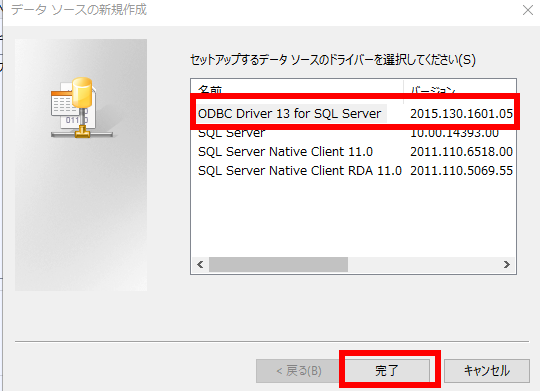 ④ データソースの名前，接続するSQL Serverを設定する．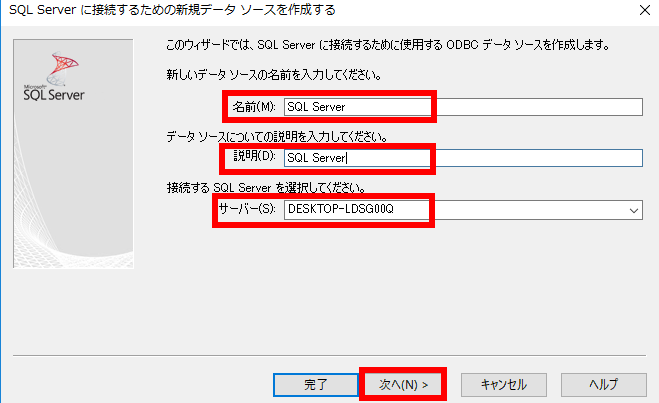 ⑤ 「統合 Windows 認証を使う」をチェックし，「次へ」をクリックする．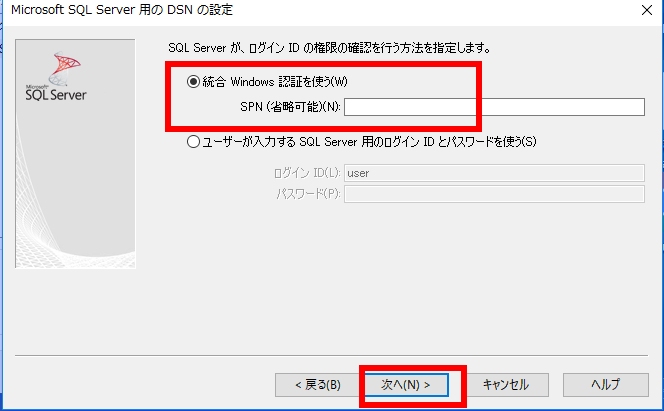 ⑥ 「次へ」をクリックする．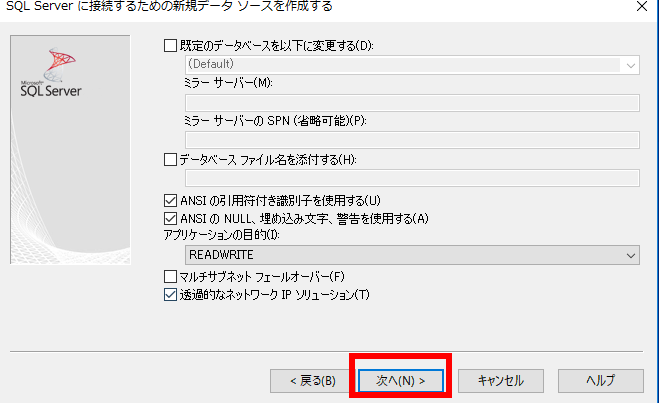 ⑦ 「完了」をクリックする．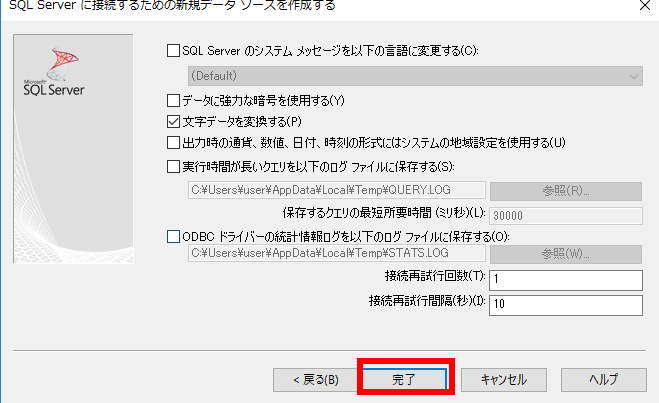 ⑧ 「データソースのテスト」をクリックする．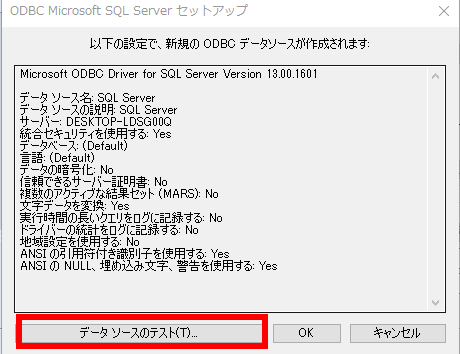 ⑨ データソースのテストの結果，「テストは無事に終了しました」と表示されることを確認する．「OK」をクリックする．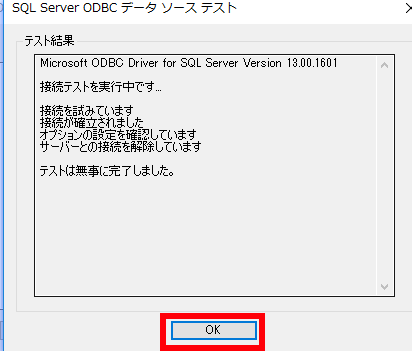 ⑩ 新規の ODBC データソースを作成したいので，「OK」をクリックする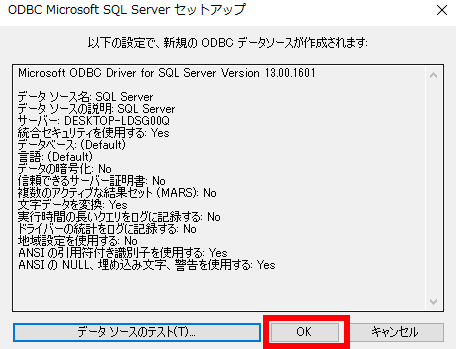 ４．ODBC データソースにA5:SQL MK-2 を用いて接続A5:SQL MK-2 は便利なツール．作者に感謝．① A5:SQL Mk-2 を起動② 2か所にチェックし，「追加」をクリック．　・64ビット ODBCシステムデータソースを列挙する　・64ビット ODBCユーザデータソースを列挙する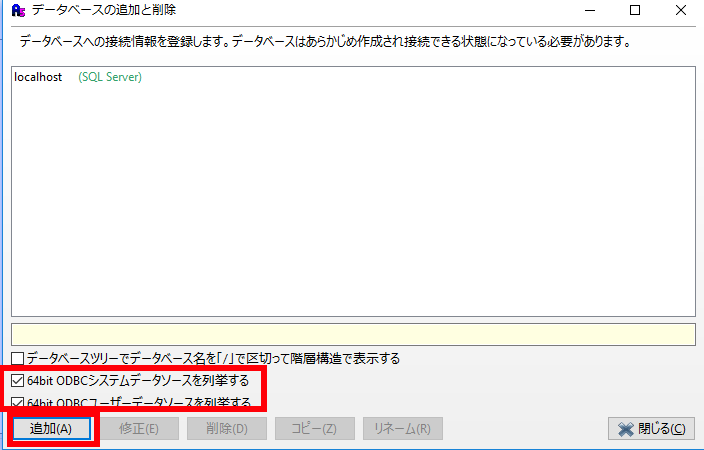  ODBC での接続を行ってみたいので，「Microsoft SQL Server と SQL Server Compact」は選ばずに「ADO (OLE DB, ODBC)」を選ぶ．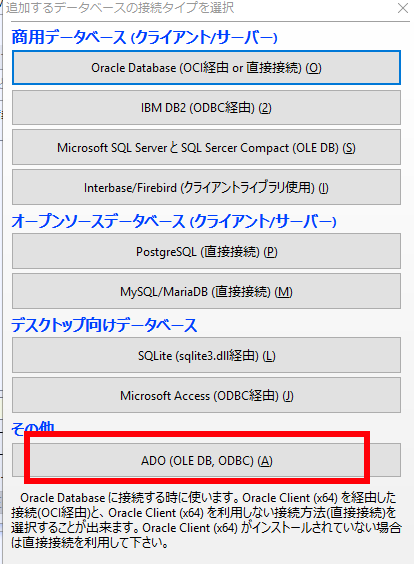 ④ 接続文字列を設定したいので，接続文字列の「・・・」をクリック．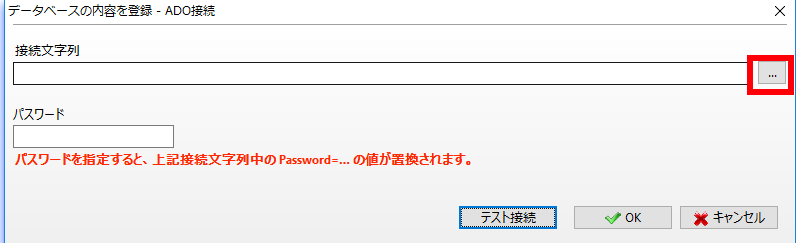 ⑤「Microsoft OLE DB Provider for ODBC Drivers」をダブルクリック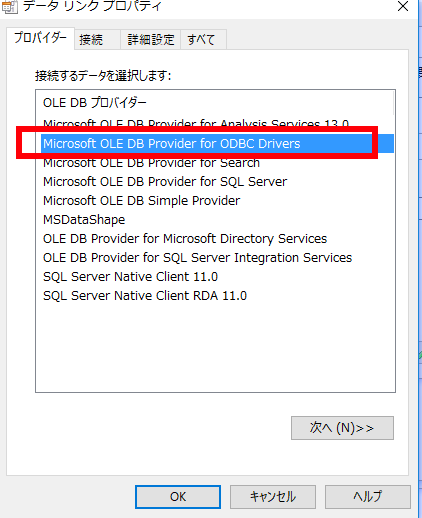 ⑥ 接続したいデータソースを選び，「接続のテスト」をクリック．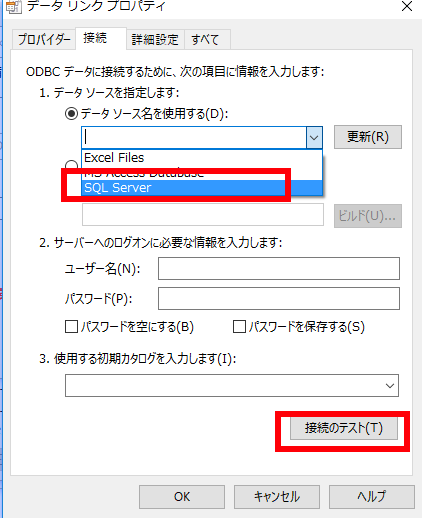 ⑦ 「接続のテストに成功しました。」を確認し「OK」をクリック．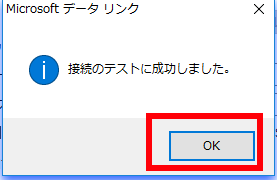 ⑧ 「OK」をクリック．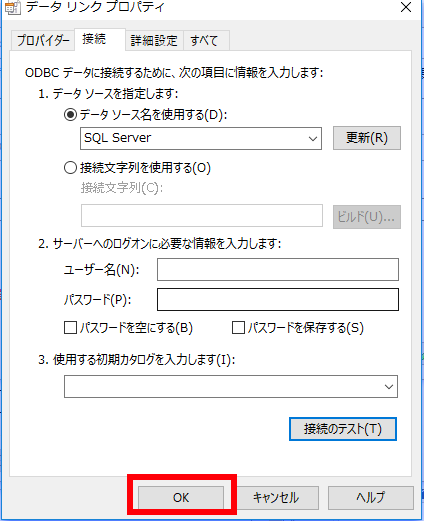 ⑨ 接続文字列を確認し，「OK」をクリック．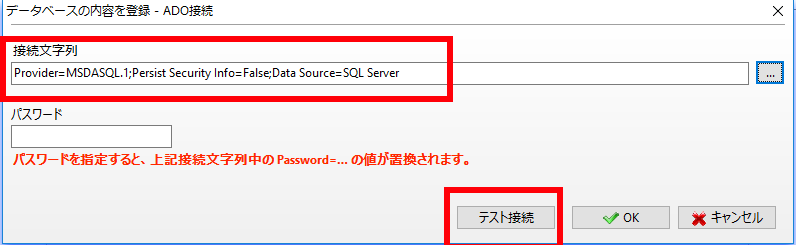 ⑩ データベース別名を設定し，「OK」をクリック．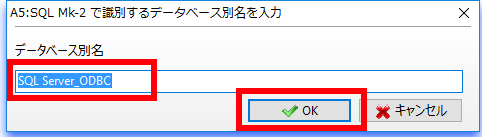 ⑪ 「閉じる」をクリック．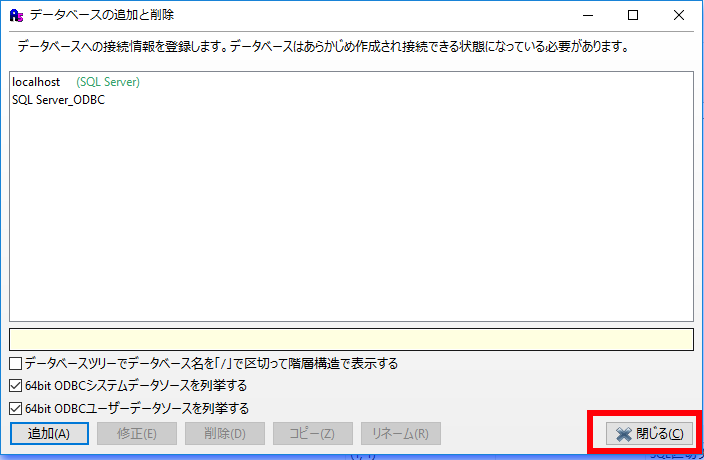 